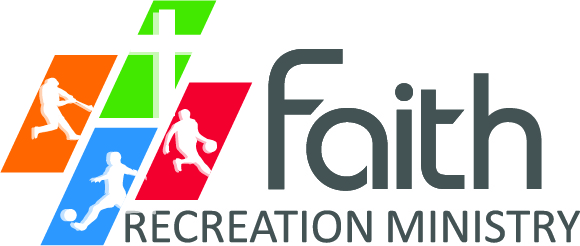 Age 	This division is for players 8-10 years old, determined by their age on June 1, 2020Ball Size	Size 4The Game6 v 6 including Goalie2 halves; 20 minutes long with 5 minutes for halftime.No Headers or Punts…Goal Kicks are taken by a player from the top of the boxRolling Free Kicks, by the Goalie, are protected inside Penalty Box.In order to prevent injuries, NO SLIDE TACKLES.
The Start of PlayGames begin with Admin Meeting and a prayer at center field with all players.The start of play will be determined by a coin toss.  The team that wins the toss will choose which goal they want to defend first.  Kickoff will then alternate at the start of each quarter.  Teams will switch goals after half time.Ball In and Out of PlayThrow-ins will be used to restart play when the ball wholly passes over the sidelines.  Corner kicks/Goal kicks will be used when the ball wholly passes over the goal line   (not a goal).The ScoreNo league standings will be kept.  We want to emphasize fun, fellowship and instruction.Fouls and MisconductAll penalty kicks and free kicks will be indirect with opponents at least 10 yards away.  Any violation of this rule results in the kick being retaken.  Referee should briefly explain all infractions.OFFSIDES Rule is in effect.  Not applicable on corner kicks, goal kicks & throw-ins.In order to prevent injuries, NO SLIDE TACKLES are allowed.Direct and Indirect Kicks:Penalty Kicks may be shot directly at the goal.All other free kicks are Indirect Kicks and must first touch another player before they can count as a goal.  If an indirect kick is shot into the goal and does not touch another player first, the goal does not count, and a free kick is awarded to the defending team.  During free kicks, the kicker may not play the ball a second time until it has been touched or been played by another player.  A kicker taking a penalty kick may not touch the ball if it rebounds off of a goalpost or crossbar until another player touches it.The only time a defensive player may be closer than 10 yards to the ball on a free kick is when they are inside their own penalty box, at which time they must be at least half the distance to the goal line if the ball is placed less than 10 yards from the goal line.PlayersMaximum number of players on the field at any time is 6 (5 + 1 goalie).No player should play goalkeeper more than 1 half.Suggested max number on each roster is 9.Every player must play at least 50% of the game if they are physically able.Each team must have at least 6 players to begin the game.  We strongly recommend playing the game even with borrowed players from the other team.SubstitutionsUnlimited Substitutions, at midfield.Before goal kicks by either team.After a goal is scored by either team and during an injury time-out.Before a throw-in (by the team in possession of the ball).  If the team in possession of the ball makes a substitution, then the other team may substitute as well.If a player is not injured but needs to come out of the game because of fatigue, cramps or is not feeling well, the coach may substitute at any time during the game at mid-field.  The player coming out of the game must be off of the field before the substitute player may enter the playing field.Head CoachHead coach will be responsible for all behavior issues related to coaches, players and fans. Coaches ARE NOT allowed on the field or behind the Goalies.  Be responsible; please see that your bench area is cleaned after each game.The EquipmentTennis shoes or soft-cleated soccer shoes.Shin guards are MANDATORY for practices and games and must be work UNDER socks. Matching shirts/jerseys are required and must have the church / organization name,plus a number on the back.The goalie jersey must be a different color jersey or pinnie from the rest of their team.The Referee One/or Two referees will be assigned by FAITH to enforce the rules of the game Game should focus on: instruction, fun, fairness and safety in mind.If a referee does not show up for a game, coaches should officiate together.In this case, PLEASE inform the Site Director.